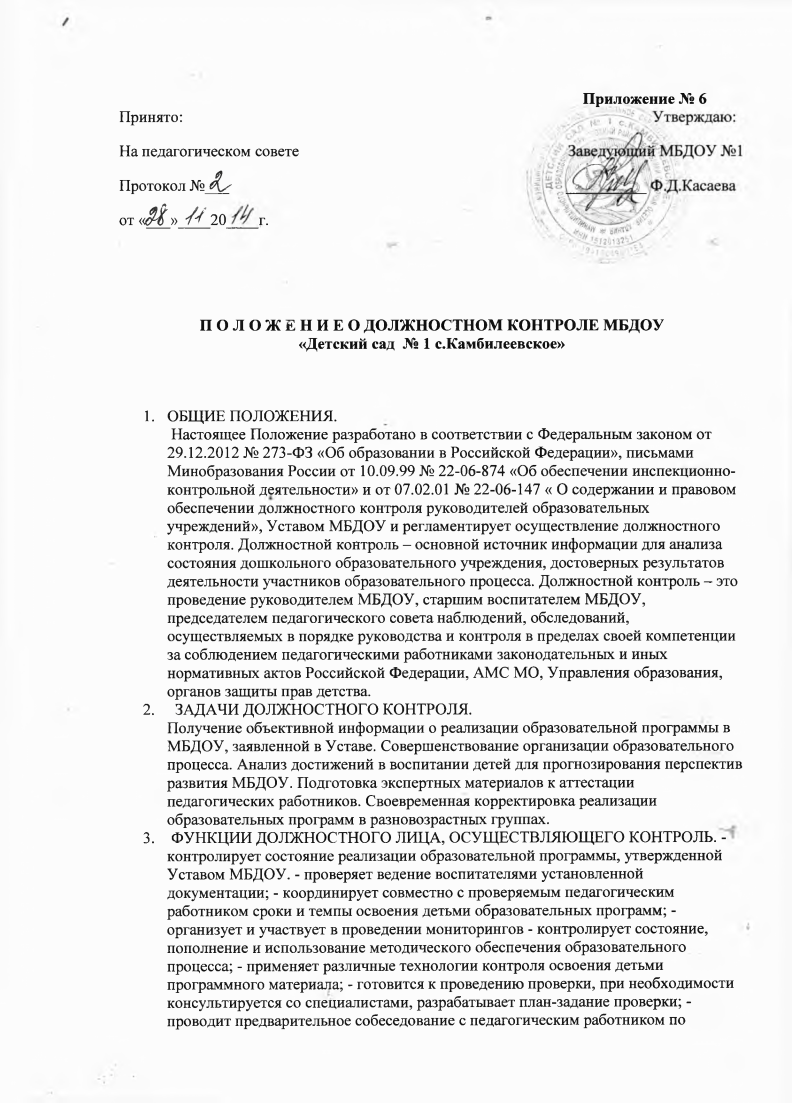 тематике проверки; - запрашивает информацию у педагогического работника об уровне усвоения детьми программного материала, обоснованности этой информации; - контролирует индивидуальную работу педагогического работника со способными (одаренными) детьми; - контролирует создание педагогическим работником безопасных условий проведения учебных и внеучебных занятий с детьми, воспитательных мероприятий; оформляет в установленные сроки анализ проведенной проверки; - разрабатывает экспертное заключение о деятельности педагогического работника для проведения аттестации; - оказывает или организует методическую помощь педагогическому работнику в реализации предложений и рекомендаций, данных во время проверки; - проводит повторный контроль за устранением замечаний, недостатков в работе; - принимает управленческие решения по итогам проведенной проверки. ПРАВА. Проверяющий имеет право: Избирать методы проверки в соответствии с тематикой и объемом проверки; Привлекать к контролю специалистов извне для проведения качественного анализа деятельности проверяемого педагогического работника; По договоренности получать тексты для педагогических срезов из методкабинета комитета по образованию администрации; Использовать тесты, анкеты. По итогам проверки вносить предложения о поощрении педагогического работника, о направлении на курсы повышения квалификации; рекомендовать по итогам проверки изучение опыта педагога в методическом объединении для дальнейшего использования в работе других педагогических работников; рекомендовать педагогическому совету принять решение о предоставлении педагогическому работнику «права самоконтроля»; Перенести сроки проверки по просьбе проверяемого, но не более, чем на месяц; Использовать результаты проверки для освещения деятельности МБДОУ в СМИ, на сайте МБДОУ.  ОТВЕТСТВЕННОСТЬ ПРОВЕРЯЮЩЕГО. Проверяющий несет ответственность за: 5.1. Тактичное отношение к проверяемому работнику во время проведения контрольных мероприятий. 5.2 Качественную подготовку к проведению проверки деятельности педагогического работника. 5.3. Ознакомление с итогами проверки педагогического работника до вынесения результатов на широкое обсуждение.       5.4.  Срыв сроков проведения проверки. 5.5. Качество проведения анализа деятельности педагогического работника. 5.6. Соблюдение конфиденциальности при обнаружении недостатков в работе педагогического работника при условии устранения  их в процессе проверки. 5.7. Доказательность выводов по итогам проверки. ДОКУМЕНТАЦИЯ. - план контроля в МБДОУ ; - отчет о выполнении контроля за учебный год - доклады, сообщения на педагогическом совете, родительском комитете и др. - справки, акты по проверке. Документация хранится в течение 3 лет в методическом кабинете.